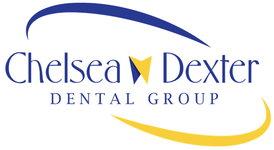 DATE_________________________NAME______________________________________CELL_______________________________
EMAIL___________________________________ BIRTHDATE_________________________________ SOCIALSECURITY#______________________
ADDRESS____________________________________________________________________________________________________________________
EMPLOYER_______________________________OCCUPATION_____________________________DENTAL INS PROVIDER______________________SPOUSE/PARENT NAME___________________________________ Parent/SPOUSE EMPLOYMENT_____________________________________IN CASE OF EMERGENCY,CONTACT_________________________________________________PHONE_____________________________________ARE YOU UNDER A DOCTORS CARE?   Y   or   N     DOCTORS  NAME____________________________________________________YOUR CURRENT MEDICATIONS________________________________________________________________________________________________ARE YOU ALLERGIC TO ANY MEDICATIONS?_____________________________________________________________________________________DO YOU TAKE ANY BLOOD THINNERS?  Yes  or  No WARFARIN  COUMADIN  PLAVIX  PRADAX A AGGRENOX  EFFIENT  XARELTO  ELIQUISANY OSTEOPOROSIS MEDICATION?        Yes  or  No FOSAMAX  DIDRONEL  BONIVA  AREDIA  ZOMETA  RECLAST  OTHERDO YOU HAVE ANY ARTIFICAL HIPS, KNEES, OR HEART VALVES?______________________YEAR PLACED__________________ARE YOU ALLERGIC TO THE FOLLOWING? LATEX  PENICILLIN  KEFLEX  CECLOR  SULFA  OTHER(CIRCLE)__________________________HAVE YOU EVER HAD SURGERY AND WHY?________________________________________________________________________________DO YOU USE ANY FORM OF TOBACCO AND WOULD YOU LIKE HELP QUITTING?_________________________________________________DO YOU HAVE ANY JAW JOINT PAIN?___________________________DO YOU GRIND YOUR TEETH?__________________________________DO YOU HAVE A BITE GUARD__________________________________HAVE YOU HAD BRACES?______________________________________DO YOU HAVE ANY PAIN IN YOUR HEAD/NECK/TMJ AREA?___________WHEN?_________________HOW OFTEN?______________________WHEN WAS YOUR LAST CLEANING?____________________________WHO WASYOUR LAST DENTIST?________________________________HAVE YOU EVER BEEN TREATED FOR GUM DISEASE (PERIODONTAL DISEASE)?___________________________________________________INTERESTED IN COSMETIC DENTISTRY?  TOOTH  WHITENING/PORCELAIN VENERRS/MINOR TOOTH MOVEMENT/PORCELAIN CROWNSARE YOU HAVING ANY DENTAL PAIN TODAY?_______________________________WHERE?___________________________________HOW LONG HAVE YOU HAD THIS PAIN?__________________________________________________________________________________RATE THIS PAIN ON 1--‐10 SCALE_____________________________HAVE YOU TAKEN PAIN RELIEVERS FOR THIS PAIN?__________________TODAYSDATE:_______________________________SIGNATURE__________________________________________  Do you have or have you had any disease, or condition not listed?  Yes   or    No                  If yes, please list: ___________________________________________
  Indicate which of the following your have had, or have at present. Circle “Yes” or “No” for each item.  For women only:
  Are you pregnant? Yes  or  No   If yes, what month? _________________________________________________________
  Are you nursing?   Yes  or  No    Are you taking birth control pills?   Yes  or  No  I understand the above information is necessary to provide me with dental care in a safe and efficient manner. I have        answered all questions truthfully. Patient Signaure:__________________________________________ Date: _________________________________ Dentist’s signature:_________________________________________ Date: _________________________________Heart Disease or attackYesNoArtificial joints (Hip, knees, etc)YesNoHypatitis BYesNoHeart FailureYesNoStrokeYesNoHepatitis CYesNoAngina PectorisYesNoKidney StoneYesNoArteiosclerosis (hardening of arteries)YesNoCongenital Heart DiseaseYesNoVenereal DiseaseYesNoUlcersYesNoDiabetesYesNoHeart MurmurYesNoAIDSYesNoHIV positiveYesNoGlaucomaYesNoBlood transfusionYesNoHigh Blood PressureYesNoCortisone MedicationYesNoCold Sores/HerpesYesNoMitral Valve ProlapseYesNoCosmetic SurgeryYesNoArtificial heart valveYesNoEmphysemaYesNoAnemiaYesNoHeart PacemakerYesNoChronic CoughYesNoHeart surgeryYesNoSickle cell diseaseYesNoTuberculosisYesNoBruise easilyYesNoAsthmaYesNoLiver DiseaseYesNoRheumatic feverYesNoYellow JaundiceYesNoArthritisYesNoEpilepsy or SeizuresYesNoRheumatismYesNoAllergies or HivesYesNoNervousnessYesNoFainting or Dizzy spellsYesNoSinus TroubleYesNoRadiation TherapyYesNoChemotherapyYesNoPain in Jaw joints YesNoThyroid ProblemsYesNoDrug AddictionYesNoHay FeverYesNoHypatitis AYesNoPsychiatric TreatmentYesNoReview DateChange’s in Health StatusPatient’s signatureDentist’s signature